Publicado en Madrid el 16/06/2017 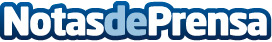 El cómic Los Dientes de la Eternidad, de Normal Editorial, ganador del IEDesignAward 2017Los IEDesignAwards premian Los Dientes de la Eternidad, del guionista Jorge García y el dibujando Gustavo Rico. Editado por Norma Editorial, se ha alzado ganador de la categoría "Mejor Novela Gráfica" dentro de la II edición de estos premios de diseñoDatos de contacto:Ana Calleja617676995Nota de prensa publicada en: https://www.notasdeprensa.es/el-comic-los-dientes-de-la-eternidad-de-normal Categorias: Cómics Premios http://www.notasdeprensa.es